Model de representativitat de les enquestes sobre l'actuació docenteEl Consell de Govern 03/2015 entre altres acords, va aprovar, a partir de la publicació dels resultats corresponents al curs 2014/15 2Q, usar la metodologia establerta en el TFM "avaluació de proves estadístiques en poblacions finites amb mida mostral petita: Aplicació a l'anàlisi d'enquestes sobre l'actuació docent" (consultable a UPCOMMONS) per tal de determinar la representativitat d'una enquesta i determinar quan no es fa pública ni s'usa com a indicador, per manca de representativitat.
En aquest TFM es desenvolupa una metodologia que permet elaborar una taula en què, en funció del nombre de   matriculats i respostes, es classifica la fiabilitat de l'enquesta en dolenta / regular / normal / molt bona / excel·lent 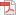 Aleshores:S'eliminaran d'ofici les enquestes de professorat amb fiabilitat regular o dolenta. Aquestes enquestes estan ressaltades a l'aplicació en color vermell.Les enquestes amb fiabilitat normal només s'eliminaran si el professorat afectat ho demana i ho justifica degudament. Aquestes enquestes quedaran ressaltades a l'aplicació en color taronja una vegada acceptada la sol·licitud d'eliminació efectuada per la persona afectada.No es consideraran al·legacions basades en manca de representativitat per les enquestes amb fiabilitat bona i molt bona; però, com qualsevol altra, es podran suprimir si s'al·lega un motiu d'un altre tipus, prou argumentat i amb el vistiplau del centre implicat.En les tres casuístiques anteriors, el professorat seguirà tenint accés a la informació, però a afectes de processos d'avaluació no es tindrà en compte.